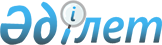 Астық қабылдау кәсіпорнын зерттеп-тексеру актісінің нысанын бекіту туралыҚазақстан Республикасы Ауыл шаруашылығы министрінің 2012 жылғы 11 маусымдағы № 15-03/313 бұйрығы. Қазақстан Республикасы Әділет министрлігінде 2012 жылы 25 маусымда № 7756 тіркелді      Ескерту. Тақырып жаңа редакцияда - ҚР Ауыл шаруашылығы министрінің 12.08.2015 № 4-1/737 (алғашқы ресми жарияланған күнінен кейін күнтізбелік он күн өткен соң қолданысқа енгізіледі) бұйрығымен.      Қазақстан Республикасының 2001 жылғы 19 қаңтардағы «Астық туралы» Заңының 6-бабының 21) тармақшасына сәйкес БҰЙЫРАМЫН:



      1. Қоса беріліп отырған астық қабылдау кәсіпорнын зерттеп-тексеру актісінің нысаны бекітілсін.

      Ескерту. 1-тармақ жаңа редакцияда - ҚР Ауыл шаруашылығы министрінің 12.08.2015 № 4-1/737 (алғашқы ресми жарияланған күнінен кейін күнтізбелік он күн өткен соң қолданысқа енгізіледі) бұйрығымен.



      2. Қазақстан Республикасы Ауыл шаруашылығы министрінің «Астық қабылдау кәсіпорының зерттеп-тексеру актісінің нысанын бекіту туралы» 2010 жылғы 26 қантардағы № 40 бұйрығының (Қазақстан Республикасы Нормативтік құқықтық актілерді мемлекеттік тіркеу тізілімінде № 6085 болып тіркелген, «Қазақстан Егемен» 2012 жылғы 5 қаңтарында № 3 (27-074) жарияланды) күші жойылды деп танылсын.



      3. Қазақстан Республикасы Ауыл шаруашылығы министрлігінің Агроөнеркәсіптік кешендегі мемлекеттік инспекция комитеті (Хасенов С.С.) осы бұйрықтың заңнамада белгіленген тәртіппен Қазақстан Республикасы Әділет министрлігінде мемлекеттік тіркелуін және ресми жариялануын қамтамасыз етсін.



      4. Осы бұйрық алғаш рет ресми жарияланған күннен бастап он күнтiзбелiк күн өткеннен кейiн қолданысқа енгiзiледi.      Министр                                     А. Мамытбеков

 Қазақстан Республикасы   

Ауыл шаруашылығы министрінің

2012 жылғы 11 маусымдағы  

№ 15-03/313 бұйрығымен   

бекiтiлген         Нысан 

 Астық қабылдау кәсіпорнын зерттеп-тексеру актiсi      Ескерту. Акті жаңа редакцияда - ҚР Ауыл шаруашылығы министрінің 12.08.2015 № 4-1/737 (алғашқы ресми жарияланған күнінен кейін күнтізбелік он күн өткен соң қолданысқа енгізіледі) бұйрығымен.20__ жылғы «___» ___________ __________________________________

                    астық қабылдау кәсіпорнының атауыМынадай құрамдағы комиссия:

Төраға: Лицензиардың өкiлi___________________________________________

Комиссия мүшелерi:

Жергілікті атқарушы органның құрылымдық

бөлімшесінің маманы__________________________________________________

Қазақстан Республикасы Ауыл шаруашылығы

министрлiгi Агроөнеркәсiптiк кешендегi

мемлекеттiк инспекция комитетiнiң аумақтық

инспекциясының (бұдан әрі – ҚР АШМ АӨК МИК АИ)

мемлекеттiк астық инспекторы_________________________________________

ҚР АШМ АӨК МИК АИ өсiмдiктердi қорғау және

карантин бойынша мемлекеттiк инспекторы______________________________

Астық қабылдау кәсіпорнының басшысы _________________________________

астық қабылдау кәсiпорнының бiлiктiлiк талаптарына сәйкестiгi және

20__ жылдың өнімінің астығын қабылдауға дайындығы мәніне тексеру

жүргізді.

Тексеру нәтижесiнде анықталғаны:

1. Ғимараттардың, құрылыстардың және жабдықтардың дайындығы* метрологиялық тексеруден өткенi туралы растама болуы тиіс

2. Зертхананың және зертхана жабдығының дайындығы** Өлшемдердің жай-күйінің бағалаудан өткенi туралы растама болуы тиіс

3. Iс-шаралардың орындалуы4. Карантиндi, зиянды және аса қауiпті зиянды организмдерден зарарсыздандыру жөнiндегi жұмыстарды жүргiзу бойынша iс-шаралар кешенi5. Техникалық басшылар мен мамандардың біліктілік құрамыКомиссия тұжырымы_____________________________________ астық қабылдау кәсiпорны

бiлiктiлiк талаптарына сәйкес келедi/сәйкес келмейдi (керек емесiн

сызып тастау керек)

_____________________________________________________________________

_____________________________________________________________________

_____________________________________________________________________Төраға:

Лицензиардың өкiлi___________________________________________________

Комиссия мүшелерi:

Жергілікті атқарушы органның 

құрылымдық бөлімшесінің маманы _____________________________________

ҚР АШМ АӨК МИК АИ мемлекеттiк 

астық инспекторы ____________________________________________________

ҚР АШМ АӨК МИК АИ өсiмдiктердi

қорғау және карантин бойынша

мемлекеттiк инспекторы_______________________________________________

Астық қабылдау кәсiпорнының басшысы _________________________________
					© 2012. Қазақстан Республикасы Әділет министрлігінің «Қазақстан Республикасының Заңнама және құқықтық ақпарат институты» ШЖҚ РМК
				ОбъектӨлшем бiрлiгi______20__ жылғы қолда барыДайындығы туралы мәлiметАвтомобиль таразылары*данаАстық қоймасының сыйымдылығымың тоннаоның iшiнде: элеваторлықмың тоннапайдалануға жоспарланғанымың тоннаоның iшiнде: қоймалық мың тоннапайдалануға жоспарланғанымың тоннаоның iшiнде тұқым сақтауға арналған қоймалықмың тоннаАстық кептіру жабдығыдана/тонна 1 сағаттаАстық тазалау машиналарыданаАсфальтталған алаңдармың шаршы метр Белсенді желдету жабдығыданаВагон таразылары*данаЖылжымалы тасымалдау жабдығыданаКөтеру-тасымал жабдығыданаСақтау кезінде астықтың температурасын және ылғалдылығын бақылауға арналған қондырғыданаСақтау кезінде астықтың температурасын және ылғалдылығын бақылауға арналған жабдықданаТиеу-түсіру құрылғыларыданаОбъектӨлшем бiрлiгi_____20__ жылғы, қолда барыДайындалғаныДайын емесiАқуыздың құрамын анықтауға арналған құрылғыданаАстықтың зақымданғанын анықтауға арналған оптикалық аспаптарданаАстық сынамаларын сақтауға арналған стелаждарданаДәнді ұнтақтауға арналған диірмендерданаДән маңызының құрамы мен сапасын айқындауға арналған құрылғыданаЕлеуіштер жиынтығыданаЗертханаданаЗертханалық таразыларданаКептiргiш шкафтарданаҚұлау санын айқындауға арналған құрылғыданаПуркаданаСынама іріктегіштерданаЫлғал өлшегiштерданаТалаптарОрындалуы (керек емесiн сызып тастау)Растайтын құжаттың берілу мерзiмiАстық қоймасына меншiк құқығының болуы туралы талапОрындалды/ орындалмадыЖылдық қаржылық есептілікке жыл сайынғы аудиторлық тексеру жүргiзу туралы талапОрындалды/ орындалмадыЖылдық теңгерімді және пайда мен шығын туралы есептi жариялау туралы талапОрындалды/ орындалмадыЗертханадағы өлшеудiң жай-күйiн бағалау туралы куәлiктiң болуыБар/жоқӨлшем құралдарының типiн бекiту туралы, өлшем құралдарын метрологиялық аттестаттау туралы және өлшем құралдарын тексеру туралы сертификаттардың болуыБар/жоқСанитариялық-эпидемиологиялық саламаттылық саласындағы талаптарОрындалды/ орындалмадыСақтау кезiнде астық қауiпсiздiгiне қойылатын талаптар Орындалды/ орындалмадыСақтауға қабылданған астық сапасының жоғалу немесе нашарлау фактісі болған кезде астық қолхатын әрбiр ұстаушыға сапасы жоғалған немесе нашарлаған астықтың өтемі кезiнде қалыптасқан нарықтық құнының сексен пайызын кем емес мөлшерде сақтандыру төлемін франшиза шартын қолданбастан төлеудi қамтамасыз ететiн астық қолхаттары бойынша мiндеттемелердi орындауға кепiлдiк беру қорына қатысуы не астық қолхаттарын және олардың бөлiктерiн ұстаушылардың алдында азаматтық-құқықтық жауапкершiлiгін сақтандыру туралы талап Орындалды/ орындалмадыФитосанитариялық қауiпсiздiк талаптарыОрындалды/ орындалмадыОбъектӨлшем бiрлiгiIс-шараларФирманың атауы, лицензияның №__Астық қоймаларыШаршы метр (текше метр)АумағыШаршы метр Сүрлем корпусыШаршы метр (текше метр)Технологиялық жабдықтарданаТегі, аты, бар болса әкесінің атыБiлiмi бойынша мамандығыЛауазымыМамандығы бойынша жұмыс өтiлi